Tuesday 2nd May 2023 Dear Parents/Students,			This is a letter to make you aware of the upcoming show dates and rehearsals for ‘Junior Song and Dance’ which is to be performed in our theatre. Please find below the dates for the shows.Show dates:Friday 7th July. 	– 7.00pmSaturday 8th July.	 – 7.00pm Sunday 9th July. 	– 10.30am Sunday 9th July. 	– 2.00pm All students will be required at 5.00pm on Friday 7th July.Students will be required to be at NAPA one hour before the rest of the performances.All students will be required to wear ALL BLACK clothing and shoes.All students must leave the building between the 10.30am show and 2.00pm performance on Sunday 9th July.Any queries or problems please contact me using the details below.Many Thanks Paddy Start Head of Musical Theatre/ Outreach 01482 310690 (ext.3)patrick.start@northernacademy.org.ukSarah Sidaway – Junior Teacher 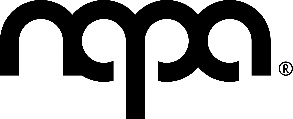 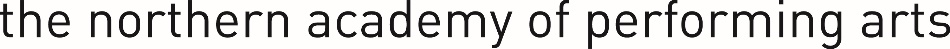 